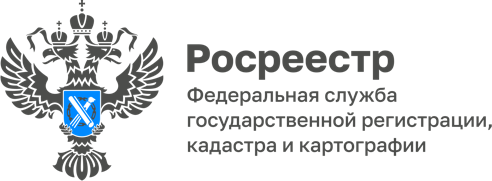 ПРЕСС-РЕЛИЗ28.04.2023Заседание Оперативного штаба по проекту «Земля для туризма». Итоги.Алтайский край для многих жителей нашей страны является привлекательным местом для активного отдыха и восстановления здоровья. В конце 2022 года был создан Оперативный штаб по проекту «Земля для туризма». Данный проект нацелен на вовлечение в оборот земли для развития сферы туризма. На апрельском заседании Оперативного  штаба обсуждались объекты туристического интереса - озеро Горькое и озеро Мармышанское, расположенные в Романовском районе.На сегодняшний день на публичной кадастровой карте Росреестра, в сервисе «Земля для туризма» размещены объекты туристического интереса - озеро Большое и озеро Малое Яровое и земельные участки в г. Яровое, на которых возможно создать новые объекты туристической инфраструктуры. «В итоге будет создан банк земли, где в режиме онлайн потенциальные инвесторы смогут выбрать участки для строительства туристической инфраструктуры, оценить инфраструктуру территории и более четко определить сроки окупаемости проекта, перспективы его развития» - отметила Елена Саулина. Для поиска вышеуказанных земельных участков нужно зайти на сайт Публичной кадастровой карты Росреестра, затем выбрать в критериях поиска «Земля для туризма» и ввести в поисковую строку следующую комбинацию знаков: номер региона, двоеточие и звездочку (XX:*, где XX – код региона), далее начать поиск. Система отобразит имеющиеся в регионе свободные земельные участки, а также общедоступные сведения о них, к примеру, площадь, адрес объекта, категорию земель. Об Управлении Росреестра по Алтайскому краюУправление Федеральной службы государственной регистрации, кадастра и картографии по Алтайскому краю (Управление Росреестра по Алтайскому краю) является территориальным органом Федеральной службы государственной регистрации, кадастра и картографии (Росреестр), осуществляющим функции по государственной регистрации прав на недвижимое имущество и сделок с ним, по оказанию государственных услуг в сфере осуществления государственного кадастрового учета недвижимого имущества, землеустройства, государственного мониторинга земель, государственной кадастровой оценке, геодезии и картографии. Выполняет функции по организации единой системы государственного кадастрового учета и государственной регистрации прав на недвижимое имущество, инфраструктуры пространственных данных РФ. Ведомство осуществляет федеральный государственный надзор в области геодезии и картографии, государственный земельный надзор, государственный надзор за деятельностью саморегулируемых организаций кадастровых инженеров, оценщиков и арбитражных управляющих. Подведомственное учреждение Управления - филиал ППК «Роскадастра» по Алтайскому краю. Руководитель Управления, главный регистратор Алтайского края – Юрий Викторович Калашников.Контакты для СМИПресс-секретарь Управления Росреестра по Алтайскому краю Корниенко Оксана Николаевна 8 (3852) 29 17 44, 509722press_rosreestr@mail.ru 656002, Барнаул, ул. Советская, д. 16Сайт Росреестра: www.rosreestr.gov.ru	Яндекс-Дзен: https://dzen.ru/id/6392ad9bbc8b8d2fd42961a7	ВКонтакте: https://vk.com/rosreestr_altaiskii_krai Телеграм-канал: https://web.telegram.org/k/#@rosreestr_altaiskii_kraiОдноклассники: https://ok.ru/rosreestr22alt.kraihttps://vk.com/video-46688657_456239105